 TPGA Challenge Tour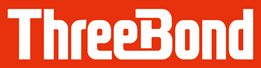 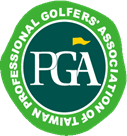                  南台灣挑戰賽
　　　　　　　    賽前新聞稿　     總獎金台幣100萬元的ThreeBond TPGA Challenge Tour南台灣挑戰賽，將於5月29、30日二天在高雄高爾夫球場開打，這是今年ThreeBond TPGA挑戰巡迴賽的第二站，有96位職業及業餘選手參加角逐，爭奪冠軍獎杯與冠軍獎金台幣15萬元。這項比賽由台灣福興工業公司與柏緯集團（澄觀園高爾夫球練習場）單站冠名贊助，並與TPGA共同主辦，高雄高爾夫球場協辦，將舉行兩回合36洞賽程，本來每站挑戰賽總獎金均為70萬元，主辦單位台灣福興工業與柏緯集團聯合加碼到100萬元，冠軍獎金也從10萬元提高到15萬元，亞軍可得6.8萬元。。台灣福興工業股份有限公司董事長林瑞章與柏緯集團董事長吳建明、澄觀園高爾夫球練習場董事長林慶恩，將於28日晚上特別舉行歡迎晚宴，迎接遠道而來的各地參賽選手，讓他們感受到高雄地區球友們的熱誠，更帶動南台灣對高爾夫賽事的熱切期盼。主辦單位之一的台灣福興工業董事長林瑞章更慷慨贊助所有參賽選手(包含業餘選手) 兩回合的賽事擊球費，希望藉由這樣的鼓勵能讓選手更無後顧之憂地全力打好比賽。
這場南台灣挑戰賽是由南部兩位PGA理事：陳滄德、林添順發起，林瑞章董事長、及吳建明董事長、林慶恩兩位董事長一聽到如此建議就義不容辭、慷慨解囊承諾這場賽事，成為單站冠名贊助商。這場賽事有85位職業球員（包括66位職業選手及19位專業教練）及11位業餘選手參賽，其中並有四位TPGA台巡賽種子球員，分別為現任TPGA理事長謝錦昇丶蔡哲弘（2016挑戰賽年度獎金王）丶王偉祥（2017挑戰賽年度獎金王）與蔡宗佑（2017挑戰賽年度排名第二），受主辦單位推薦邀請的球員前TPGA理事長陳志忠也同場競技，刺激參賽選手的鬥志與競爭性。大會並於賽事期間增設特別獎項：一桿進洞獎： 兩回合賽事中，天正國際精密機械股份有限公司 贊助第9洞、第14洞，每洞10萬元獎金。第18洞2桿近洞獎：限賽事第二回合，由洪武傑董事長，提供獎金2萬元。破球場記錄獎 ( 65桿由呂良煥老師保持 ) ：高雄球場張德雄理事長提供新台幣2萬元。ThreeBond是日本一家製造專業黏著劑起家的國際廠商，長期贊助TPGA理事長陳志忠已有30年之久，成為TPGA挑戰巡迴賽的冠名贊助商已有三年，今年將繼續冠名贊助，ThreeBond將在30日於比賽頒獎典禮後與TPGA正式簽下今年挑戰巡迴賽總冠名的合作。今年的ThreeBond TPGA挑戰巡迴賽共有九場，除了南台灣挑戰賽這場賽事獎金台幣100萬元之外，其餘每場總獎金由前年的新台幣60萬元繼續維持去年提升的70萬元；封關賽加碼至新台幣100萬元。歡迎球友到高雄高爾夫球場觀賞這場精采的比賽。大會新聞聯絡人：吳濱洋  0936-104-481                劉克倫  0936-198-346